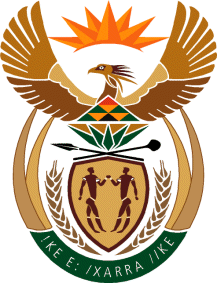 MINISTRY OF DEFENCE & MILITARY VETERANSNATIONAL ASSEMBLYQUESTION FOR WRITTEN REPLY157.	Mr S J F Marais (DA) to ask the Minister of Defence and Military Veterans: (1)	(a) What is the operating status of Airforce Base Langebaan and (b) what are the (i) medium-term and (ii) long-term (aa) plans and (bb) objectives for using the specified airforce base for both training and operational purposes; (2)	are there any plans to commercialise the specified airport; if not, why not; if so, what are the relevant details?					NW157EREPLY: Questions (1) (a)SAAF ResponseWhat is the operating status of AFB Langebaanweg?  The main function of this base is to provide basic flying training to the SAAF pilots.  The utilisation of the base as SAAF basic flying school is planned to continue for the foreseeable future.   Question  (1) (b) (i and ii)What are the medium and long term plans and objectives for using AFB Langebaanweg for both training and operational purpose?To make SAAF combat ready. Question (2)Are there plans to commercialise the base?The DOD (SAAF) has no intention or plans to commercialise the base.   